Request Reference: 18190409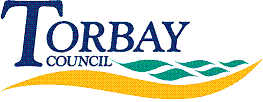 Date received: 12 June 2018Date response sent: 12 July 20181.	How much a year we are currently spending on Oldway?£230k in 2017/182.	How much is left in the account for Oldway? Oldway Reserve balance as at 31/3/18 - £489k
3.	Please provide a list of costs for the repairs£Oldway Mansion - Scaffold Support19200Oldway Mansion offices - Carry out repairs400Oldway Mansion - Heras fencing to be repaired100Gutter clearance, emergency boarding of window, vegetation300Hire of Acrow Props1700Property Service Group Contracts:Servicing & Maintenance of fire fighting equipment700Maintenance of fire alarms & emergency lighting600Maintenance of fire alarms, access controls & CCTV100Fixed wiring testing, inspection & repair900Servicing & Maintenance of mechanical building services95002017/18 Total Repairs and Maintenance33500